The Breakfast Club = introducing the charactersClaire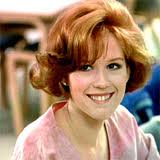 Brian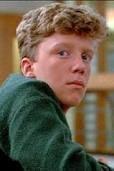 Andrew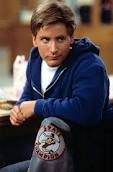 John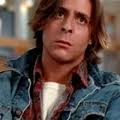 Alison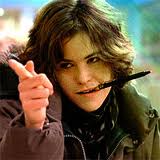 Mr Vernon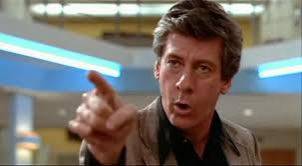 